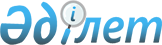 "2013-2015 жылдарға арналған Риддер қаласының бюджеті туралы" 2012 жылғы 21 желтоқсандағы № 11/2-V Риддер қалалық мәслихатының шешіміне өзгерістер мен толықтырулар енгізу туралы
					
			Күшін жойған
			
			
		
					Шығыс Қазақстан облысы Риддер қалалық мәслихатының 2013 жылғы 13 желтоқсандағы N 22/4-V шешімі. Шығыс Қазақстан облысының Әділет департаментінде 2013 жылғы 19 желтоқсанда N 3127 болып тіркелді. Қолданылу мерзімінің аяқталуына байланысты күші жойылды (Риддер қалалық мәслихатының 2013 жылғы 24 желтоқсандағы № 884/04-08 хаты)      Ескерту. Қолданылу мерзімінің аяқталуына байланысты күші жойылды (Риддер қалалық мәслихатының 24.12.2013 № 884/04-08 хаты).      РҚАО ескертпесі.

      Құжаттың мәтінінде түпнұсқаның пунктуациясы мен орфографиясы сақталған.      Қазақстан Республикасының 2008 жылғы 4 желтоқсандағы Бюджет кодексінің 106-бабының 2 тармағының 4) тармақшасына, Қазақстан Республикасының 2001 жылғы 23 қаңтардағы «Қазақстан Республикасындағы жергілікті мемлекеттік басқару және өзін-өзі басқару туралы» Заңының 6-бабы 1-тармағының 1) тармақшасына, «2013-2015 жылдарға арналған облыстық бюджет туралы» 2012 жылғы 7 желтоқсандағы № 8/99-V шешімге өзгерістер мен толықтырулар енгізу туралы» 2013 жылғы 04 желтоқсандағы № 16/185-V Шығыс Қазақстан облыстық мәслихатының шешіміне (нормативтік құқықтық актілерінің мемлекеттік тіркеу Тізілімінде № 3111 тіркелген) сәйкес Риддер қалалық мәслихаты ШЕШТІ:

      1. Риддер қалалық мәслихатының 2012 жылғы 21 желтоқсандағы № 11/2-V «2013-2015 жылдарға арналған Риддер қаласының бюджеті туралы» шешіміне (нормативтік құқықтық актілерді мемлекеттік тіркеу Тізілімінде 2013 жылғы 3 қаңтардағы № 2793 тіркелген, «Лениногорская правда» газетінде 2013 жылғы 25 қаңтарда № 4 санында жарияланған) келесі өзгерістер мен толықтырулар енгізілсін:



      1-тармақ келесі редакцияда жазылсын:

      «1. 2013-2015 жылдарға арналған Риддер қаласының бюджеті 1, 2 және 3 қосымшаларға сәйкес, соның ішінде 2013 жылға мынадай көлемдерде бекітілсін:

      1) кірістер – 4882994 мың теңге, соның ішінде:

      салықтық түсімдер – 2459618 мың теңге;

      салықтық емес түсімдер – 7416 мың теңге;

      негізгі капиталды сатудан түсетін түсімдер - 54479 мың теңге;

      трансферттер түсімі – 2361481 мың теңге;

      2) шығындар – 4954906,1 мың теңге;

      3) таза бюджеттік кредиттеу – 50000 мың теңге, соның ішінде:

      бюджеттік кредиттер – 50000 мың теңге;

      бюджеттік кредиттерді өтеу – 0 мың теңге;

      4) қаржы активтерімен операциялар бойынша сальдо – 0 мың теңге;

      5) бюджет тапшылығы (профициті) – -121912,1 мың теңге;

      6) бюджет тапшылығын қаржыландыру (профицитін пайдалану) – 121912,1 мың теңге.»;



      5-тармақта келесі мәтіндегі 4) тармақшасымен толықтырылсын:

      «4) бастауыш, негізгі орта және жалпы орта білімдіжан басына шаққандағы қаржыландыруды сынақтан өткізуге жергілікті атқарушы органдардың міндеттеріне және өкілеттілігіне беруге байланысты 49220 мың теңге сомасында.»;



      13-тармақта бірінші азат жол келесі редакцияда жазылсын:

      «13. 2013 жылға арналған қалалық бюджетте Қазақстан Республикасында білім беруді дамытудың 2011-2020 жылдарға арналған Мемлекеттік бағдарламасын іске асыруға республикалық бюджеттен берілген ағымдағы нысаналы трансферттер 4610 мың теңге көлемінде 8-қосымшаға сәйкес көзделсін, соның ішінде:»;

      екінші азат жол келесі редакцияда жазылсын:

      «4089 мың теңге – негізгі орта және жалпы орта білім беру мемлекеттік мекемелерінде физика, химия, биология кабинеттерін оқу құралдарымен жабдықтауға;»;

      үшінші азат жол келесі редакцияда жазылсын:

      «521 мың теңге - үйде оқытылатын мүгедек балаларды жабдықпен, бағдарламалық қамтыммен қамтамасыз етуге.»;



      14-тармақта бірінші азат жол келесі редакцияда жазылсын:

      «14. 2013 жылға арналған қалалық бюджетте республикалық бюджеттен берілген ағымдағы нысаналы трансферттер 240257 мың теңге көлемінде 9- қосымшаға сәйкес көзделсін, соның ішінде:»;

      екінші азат жол келесі редакцияда жазылсын:

      «105250 мың теңге - мектепке дейінгі білім беру ұйымдарында мемлекеттік білім беру тапсырысын іске асыруға;»;

      үшінші азат жол келесі редакцияда жазылсын:

      «25838 мың теңге - жетім баланы (жетім балаларды) және ата-аналарының қамқорынсыз қалған баланы (балаларды) күтіп-ұстауға асыраушыларға (қамқоршыларға) ай сайынғы ақшалай қаражат төлемдері;»;

      бесінші азат жол келесі редакцияда жазылсын:

      «3852 мың теңге – үшдеңгейлі жүйесі бойынша біліктілікті арттырудан өткен мұғалімдерге еңбекақыны арттыруға;»;

      алтыншы азат жол келесі редакцияда жазылсын:

      «4561 мың теңге – эпизоотияға қарсы іс-шаралар жүргізуге;»;

      жетінші азат жол алынып тасталсын;

      келесі мәтіндегі тоғызыншы азат жолмен толықтырылсын:

      «74700 мың теңге – бастауыш, негізгі орта және жалпы орта білімдіжан басына шаққандағы қаржыландыруды сынақтан өткізуге.»;



      18-1-тармақта бірінші азат жол келесі редакцияда жазылсын:

      «18-1. 2013 жылға арналған қалалық бюджетте 2012-2020 жылдарға арналған моноқалаларды дамыту Бағдарламасы аясында бюджеттік инвестициялық жобаларды іске асыруға республикалық бюджеттен берілген нысаналы даму трансферттер 954263 мың теңге көлемінде 13-1 қосымшаға сәйкес көзделсін, соның ішінде:»;

      екінші азат жол келесі редакцияда жазылсын:

      «200000 мың теңге – 60-пәтерлі тұрғын үй құрылысына 11 позиция;»;

      үшінші азат жол келесі редакцияда жазылсын:

      «200000 мың теңге – 60-пәтерлі тұрғын үй құрылысына 12 позиция;»;

      төртінші азат жол келесі редакцияда жазылсын:

      «200000 мың теңге – 60-пәтерлі тұрғын үй құрылысына 13 позиция;»;

      бесінші азат жол келесі редакцияда жазылсын:

      «7000 мың теңге - 60-пәтерлі тұрғын үйдің инженерлік желілеріне 11 позиция;»;

      алтыншы азат жол келесі редакцияда жазылсын:

      «7000 мың теңге - 60-пәтерлі тұрғын үйдің инженерлік желілеріне 12 позиция;»;

      жетінші азат жол келесі редакцияда жазылсын:

      «7000 мың теңге - 60-пәтерлі тұрғын үйдің инженерлік желілеріне 13 позиция;»;

      сегізінші азат жол келесі редакцияда жазылсын:

      «61408 мың теңге – екiншi мен төртiншi аудандардың коммуналдық жылу желілерін реконструкциялауға;»;

      тоғызыншы азат жол келесі редакцияда жазылсын:

      «164835 мың теңге – Гоголь-Рощин көшесінен Гагарина даңғылына дейінгі нөсерлі кәріз құрылысына;»;

      оныншы азат жол келесі редакцияда жазылсын:

      «1499 мың теңге – «Востокэнергоиндустрия» Жауапкершiлiгi Шектеулi Серiктестiгi өндiрiстiк базасын инженерлiк желiлерiмен қамтамасыз етуге;»;

      келесі мәтіндегі он екінші азат жолмен толықтырылсын:

      «100000 мың теңге – Риддер қаласында Үлбі өзені арқылы өтетін көпірдің құрылысына.»;



      1, 8, 9, 13-1, 14 қосымшалар осы шешімнің 1, 2, 3, 4, 5 қосымшаларына сәйкес келесі редакцияда жазылсын.



      2. Осы шешім 2013 жылғы 1 қаңтарынан бастап қолданысқа енгізіледі.       Сессия төрағасы                            Б. Кзыкеев      Қалалық мәслихаттың хатшысы                И. Панченко

2013 жылғы 13 желтоқсандағы № 22/4-V

Риддер қалалық мәслихаттың

ХХII сессиясының шешіміне

№ 1 қосымша2012 жылғы 21 желтоқсандағы № 11/2- V

Риддер қалалық мәслихаттың

ХI сессиясының шешіміне

№ 1 қосымша 2013 жылға арналған Риддер қаласының бюджеті

2013 жылғы 13 желтоқсандағы № 22/4-V

Риддер қалалық мәслихаттың

ХХII сессиясының шешіміне

№ 2 қосымша2012 жылғы 21 желтоқсандағы № 11/2- V

Риддер қалалық мәслихаттың

ХI сессиясының шешіміне

№ 8 қосымша Қазақстан Республикасындағы білім беруді дамытудың 2011-2020

жылдарға арналған Мемлекеттік бағдарламасын іске асыруға

республикалық бюджеттен берілген ағымдағы нысаналы

трансферттерді бөлу

2013 жылғы 13 желтоқсандағы № 22/4-V

Риддер қалалық мәслихаттың

ХХII сессиясының шешіміне

№ 3 қосымша2012 жылғы 21 желтоқсандағы № 11/2-V

Риддер қалалық мәслихаттың

ХІ сессиясының шешіміне

№ 9 қосымша Республикалық бюджеттен берілген ағымдағы нысаналы

трансферттерді бөлукестенің жалғасы:

2013 жылғы 13 желтоқсандағы № 22/4-V

Риддер қалалық мәслихаттың

ХХII сессиясының шешіміне

№ 4 қосымша2012 жылғы 21 желтоқсандағы № 11/2-V

Риддер қалалық мәслихаттың

ХІ сессиясының шешіміне

№ 13-1 қосымша 2012-2020 жылдарға арналған Моноқалаларды дамыту бағдарламасы

аясында бюджеттік инвестициялық жобаларды іске асыруға

республикалық бюджеттен берілген нысаналы даму трансферттерді

бөлукестенің жалғасы:кестенің жалғасы:

2013 жылғы 13 желтоқсандағы № 22/4-V

Риддер қалалық мәслихаттың

ХХII сессиясының шешіміне

№ 5 қосымша2012 жылғы 21 желтоқсандағы № 11/2-V

Риддер қалалық мәслихаттың

ХІ сессиясының шешіміне

№ 14 қосымша 2013-2015 жылдарға арналған облыстық, республикалық

бюджеттерден берілген нысаналы трансферттер және қалалық бюджет

есебінен қаржыландырылатын қалалық бюджеттік инвестициялық

жобалардың тізімі
					© 2012. Қазақстан Республикасы Әділет министрлігінің «Қазақстан Республикасының Заңнама және құқықтық ақпарат институты» ШЖҚ РМК
				СанатыСанатыСанатыСанатыСанатыСомасы, мың теңгеСыныбыСыныбыСыныбыСыныбыСомасы, мың теңгеІшкі сыныбыІшкі сыныбыІшкі сыныбыСомасы, мың теңгеЕрекшелігіЕрекшелігіСомасы, мың теңгеАтауыСомасы, мың теңге1.Кірістер48829941Салықтық түсімдер245961801Табыс салығы9736332Жеке табыс салығы97363303Әлеуметтік салық7032291Әлеуметтік салық70322904Меншікке салынатын салықтар6890361Мүлікке салынатын салықтар3581993Жер салығы2073224Көлік құралдарына салынатын салықтар1233745Бірыңғай жер салығы14105Тауарларға, жұмыстарға және қызметтерге салынатын ішкі салықтар690852Акциздер85903Табиғи және басқа да ресурстарды пайдаланғаны үшін түсетін түсімдер420004Кәсіпкерлік және кәсіби қызметті жүргізгені үшін алынатын салымдар162775Құмар ойын бизнеске салық221808Заңдық мәнді іс-әрекеттерді жасағаны және (немесе) оған уәкілеттігі бар мемлекеттік органдар немесе лауазымды адамдар құжаттар бергені үшін алынатын міндетті төлемдер246351Мемлекеттік баж246352Салықтық емес түсімдер741601Мемлекеттік меншіктен түсетін кірістер46435Мемлекет меншігіндегі мүлікті жалға беруден түсетін кірістер464306Басқа да салықтық емес түсімдер27731Басқа да салықтық емес түсімдер27733Негізгі капиталды сатудан түскен түсімдер5447901Мемлекеттік мекемелерге бекітілген мемлекеттік мүлікті сату80791Мемлекеттік мекемелерге бекітілген мемлекеттік мүлікті сату807903Жерді және материалдық емес активтерді сату464001Жерді сату217002Материалдық емес активтерді сату247004Трансферттердің түсімдері236148102Мемлекеттік басқарудың жоғары тұрған органдарынан түсетін трансферттер23614812Облыстық бюджеттен түсетін трансферттер2361481Функционалдық топФункционалдық топФункционалдық топФункционалдық топФункционалдық топСомасы, мың теңгеКіші функцияКіші функцияКіші функцияКіші функцияСомасы, мың теңгеБюджеттiк бағдарламалардың әкiмшiсiБюджеттiк бағдарламалардың әкiмшiсiБюджеттiк бағдарламалардың әкiмшiсiСомасы, мың теңгеБағдарламаБағдарламаСомасы, мың теңгеАтауыСомасы, мың теңгеІІ. Шығындар4954906,101Жалпы сипаттағы мемлекеттік қызметтер1681571Мемлекеттік басқарудың жалпы функцияларын орындайтын өкілді, атқарушы және басқа органдар121527112Аудан (облыстық маңызы бар қала) мәслихаттың аппараты19453001Аудан (облыстық маңызы бар қала) мәслихатының қызметін қамтамасыз ету жөніндегі қызметтер14034003Мемлекеттік органның күрделі шығыстары5419122Аудан (облыстық маңызы бар қала) әкімінің аппараты102074001Аудан (облыстық маңызы бар қала) әкімінің қызметін қамтамасыз ету жөніндегі қызметтер94789003Мемлекеттік органның күрделі шығыстары72852Қаржылық қызмет24933452Ауданның (облыстық маңызы бар қаланың) қаржы бөлімі24933001Ауданның (облыстық маңызы бар қаланың) бюджетін орындау және ауданның (облыстық маңызы бар қаланың) коммуналдық меншігін басқару саласындағы мемлекеттік саясатты іске асыру жөніндегі қызметтер22356002Ақпараттық жүйелер құру156003Салық салу мақсатында мүлікті бағалауды жүргізу1031010Жекешелендіру, коммуналдық меншікті басқару, жекешелендіруден кейінгі қызмет және осыған байланысты дауларды реттеу213011Коммуналдық меншікке түскен мүлікті есепке алу, сақтау, бағалау және сату80018Мемлекеттік органның күрделі шығыстары10975Жоспарлау және статистикалық қызмет21697453Ауданның (облыстық маңызы бар қаланың) экономика және бюджеттік жоспарлау бөлімі21697001Экономикалық саясатты, мемлекеттік жоспарлау жүйесін қалыптастыру және дамыту және ауданды (облыстық маңызы бар қаланы) басқару саласындағы мемлекеттік саясатты іске асыру жөніндегі қызметтер19946004Мемлекеттік органның күрделі шығыстары1282061Заңды тұлғалардың жарғылық капиталына мемлекеттің қатысуы арқылы іске асырылуы жоспарланатын бюджеттік инвестициялардың, бюджеттік инвестициялық жобаның техникалық-экономикалық негіздемесіне экономикалық сараптамасы46902Қорғаныс16755,11Әскери мұқтаждар11501122Аудан (облыстық маңызы бар қала) әкімінің аппараты11501005Жалпыға бірдей әскери міндетті атқару шеңберіндегі іс-шаралар115012Төтенше жағдайлар жөніндегі жұмыстарды ұйымдастыру5254,1122Аудан (облыстық маңызы бар қала) әкімінің аппараты5254,1006Аудан (облыстық маңызы бар қала) ауқымындағы төтенше жағдайлардың алдын алу және оларды жою5254,103Қоғамдық тәртіп, қауіпсіздік, құқықтық, сот, қылмыстық – атқару қызметі321421Құқық қорғау қызметі32142458Ауданның (облыстық маңызы бар қаланың) тұрғын үй-коммуналдық шаруашылығы, жолаушылар көлігі және автомобиль жолдары бөлімі32142021Елді мекендерде жол жүрісі қауіпсіздігін қамтамасыз ету3214204Білім беру18129541Мектепке дейінгі тәрбие және оқыту367837464Ауданның (облыстық маңызы бар қаланың) білім беру бөлімі367837009Мектепке дейінгі тәрбие ұйымдарының қызметін қамтамасыз ету262587040Мектепке дейінгі білім беру ұйымдарында мемлекеттік білім беру тапсырысын іске асыруға1052502Бастауыш, негізгі орта және жалпы орта білім беру1256563123Қаладағы аудан, аудандық маңызы бар қала, кент, ауыл, ауылдық округ әкімінің аппараты477005Ауылдық жерлерде балаларды мектепке дейін тегін алып баруды және кері алып келуді ұйымдастыру477464Ауданның (облыстық маңызы бар қаланың) білім бөлімі1256086003Жалпы білім беру1165746006Балаларға қосымша білім беру903409Білім беру саласындағы өзге де қызметтер188554464Ауданның (облыстық маңызы бар қаланың) білім беру бөлімі146554001Жергілікті деңгейде білім беру саласындағы мемлекеттік саясатты іске асыру жөніндегі қызметтер6245005Ауданның (облыстық маңызы бар қаланың) мемлекеттік білім беру мекемелер үшін оқулықтар мен оқу-әдістемелік кешендерді сатып алу және жеткізу24543015Жетім баланы (жетім балаларды) және ата-аналардың қамқорынсыз қалған баланы (балаларды) күтіп ұстауға асыраушыларына ай сайынғы ақшалай қаражат төлемдері25838020Үйде оқытылатын мүгедек балаларды жабдықпен, бағдарламалық қамтыммен қамтамасыз ету 521067Ведомстволық бағыныстағы мемлекеттік мекемелерінің және ұйымдарының күрделі шығыстары86072068Халықтың компьютерлік сауаттылығын арттыруды қамтамасыз ету3335466Ауданның (облыстық маңызы бар қаланың) сәулет, қала құрылысы және құрылыс бөлімі42000037Білім беру объектілерін салу және реконструкциялау4200006Әлеуметтiк көмек және әлеуметтiк қамсыздандыру1869982Әлеуметтік көмек148672451Ауданның (облыстық маңызы бар қаланың) жұмыспен қамту және әлеуметтік бағдарламалар бөлімі148672002Еңбекпен қамту бағдарламасы41027004Ауылдық жерлерде тұратын денсаулық сақтау, білім беру, әлеуметтік қамтамасыз ету, мәдениет, спорт және ветеринар мамандарына отын сатып алуға Қазақстан Республикасының заңнамасына сәйкес әлеуметтік көмек көрсету115005Мемлекеттік атаулы әлеуметтік көмек3942006Тұрғын үй көмегі11800007Жергілікті өкілетті органдардың шешімі бойынша мұқтаж азаматтардың жекелеген топтарына әлеуметтік көмек54902010Үйден тәрбиеленіп оқылатын мүгедек балаларды материалдық қамтамасыз ету5540013Белгіленген тұрғылықты жері жоқ тұлғаларды әлеуметтік бейімдеу0014Мұқтаж азаматтарға үйде әлеуметтік көмек көрсету2316601618 жасқа дейінгі балаларға мемлекеттік жәрдемақылар904017Мүгедектерді оңалту жеке бағдарламасына сәйкес, мұқтаж мүгедектерді міндетті гигиеналық құралдармен және ымдау тілі мамандарының қызмет көрсетуін, жеке көмекшілермен қамтамасыз ету72769Әлеуметтік көмек және әлеуметтік қамтамасыз ету салаларындағы өзге де қызметтер38326451Ауданның (облыстық маңызы бар қаланың) жұмыспен қамту және әлеуметтік бағдарламалар бөлімі38326001Жергілікті деңгейде халық үшін әлеуметтік бағдарламаларды жұмыспен қамтуды қамтамасыз етуді іске асыру саласындағы мемлекеттік саясатты іске асыру жөніндегі қызметтер29511011Жәрдемақыларды және басқа да әлеуметтік төлемдерді есептеу, төлеу мен жеткізу бойынша қызметтерге ақы төлеу580021Мемлекеттік органның күрделі шығыстары235067Ведомстволық бағыныстағы мемлекеттік мекемелерінің және ұйымдарының күрделі шығыстары800007Тұрғын үй-коммуналдық шаруашылық813780,51Тұрғын үй шаруашылығы285554458Ауданның (облыстық маңызы бар қаланың) тұрғын үй-коммуналдық шаруашылығы, жолаушылар көлігі және автомобиль жолдары бөлімі12723003Мемлекеттік тұрғын үй қорының сақталуын ұйымдастыру606004Азаматтардың жекеленген санаттарын тұрғын үймен қамтамасыз ету7950031Кондоминиум объектілеріне техникалық паспорттар дайындау2500041Жұмыспен қамту 2020 жол картасы бойынша қалаларды және ауылдық елді мекендерді дамыту шеңберінде объектілерді жөндеу және абаттандыру1667466Ауданның (облыстық маңызы бар қаланың) сәулет, қала құрылысы және құрылыс бөлімі265002003Мемлекеттік коммуналдық тұрғын үй қорының тұрғын үйін жобалау, салу және (немесе) сатып алу204205004Инженерлік коммуникациялық инфрақұрылымды жобалау, дамыту, жайластыру және (немесе) сатып алу52913072Жұмыспен қамту 2020 жол картасы шеңберінде тұрғын жай салу және (немесе) сатып алу және инженерлік коммуникациялық инфрақұрылымды дамыту (немесе) сатып алу7884479Ауданның (облыстық маңызы бар қаланың) тұрғын үй инспекциясы бөлімі7829001Жергілікті деңгейде тұрғын үй қоры саласындағы мемлекеттік саясатты іске асыру жөніндегі қызметтер7679005Мемлекеттік органның күрделі шығыстары1502Коммуналдық шаруашылық412285,5458Ауданның (облыстық маңызы бар қаланың) тұрғын үй-коммуналдық шаруашылығы, жолаушылар көлігі және автомобиль жолдары бөлімі1500012Сумен жабдықтау және су бөлу жүйесінің қызмет етуі1500466Ауданның (облыстық маңызы бар қаланың) сәулет, қала құрылысы және құрылыс бөлімі410785,5006Сумен жабдықтау және су бұру жүйесін дамыту381202,5058Елді мекендердегі сумен жабдықтау және су бұру жүйелерін дамыту295833Елді мекендерді көркейту115941458Ауданның (облыстық маңызы бар қаланың) тұрғын үй-коммуналдық шаруашылығы, жолаушылар көлігі және автомобиль жолдары бөлімі115941015Елдi мекендердегі көшелерді жарықтандыру37007016Елді мекендердің санитариясын қамтамасыз ету19597017Жерлеу орындарын күтіп-ұстау және туысы жоқтарды жерлеу2258018Елді мекендерді абаттандыру және көгалдандыру5707908Мәдениет, спорт, туризм және ақпараттық кеңістік3033651Мәдениет саласындағы қызмет92563455Ауданның (облыстық маңызы бар қаланың) мәдениет және тілдерді дамыту бөлімі92563003Мәдени-демалыс жұмысын қолдау925632Спорт80174465Ауданның (облыстық маңызы бар қаланың) Дене шынықтыру және спорт бөлімі41881005Ұлттық және бұқаралық спорт түрлерін дамыту23941006Аудандық (облыстық маңызы бар қалалық) деңгейде спорттық жарыстар өткізу3011007Әртүрлі спорт түрлері бойынша аудан (облыстық маңызы бар қала) құрама командаларының мүшелерін дайындау және олардың облыстық спорт жарыстарына қатысуы14929466Ауданның (облыстық маңызы бар қаланың) сәулет, қала құрылысы және құрылыс бөлімі38293008Туризм және спорт объектілерін дамыту382933Ақпараттық кеңістік66569455Ауданның (облыстық маңызы бар қаланың) мәдениет және тілдерді дамыту бөлімі52203006Аудандық (қалалық) кітапханалардың жұмыс істеуі45108007Мемлекеттік тілді және Қазақстан халықтарының басқа да тілдерін дамыту 7095456Ауданның (облыстық маңызы бар қаланың) ішкі саясат бөлімі14366002Газеттер мен журналдар арқылы мемлекеттік ақпараттық саясатын жүргізу жөніндегі қызметтер6998005Телерадио хабарларын тарату арқылы мемлекеттік ақпараттық саясатты жүргізу жөніндегі қызметтер73689Мәдениет, спорт, туризм және ақпараттық кеңістікті ұйымдастыру жөніндегі өзге де қызметтер64059455Ауданның (облыстық маңызы бар қаланың) мәдениет және тілдерді дамыту бөлімі17487001Жергілікті деңгейде тілдерді және мәдениетті дамыту саласындағы мемлекеттік саясатты іске асыру жөніндегі қызметтер5152010Мемлекеттік органның күрделі шығыстары104032Ведомстволық бағыныстағы мемлекеттік мекемелерінің және ұйымдарының күрделі шығыстары12231456Ауданның (облыстық маңызы бар қаланың) ішкі саясат бөлімі28545001Жергілікті деңгейде ақпарат, мемлекеттілікті нығайту және азаматтардың әлеуметтік сенімділігін қалыптастыру саласында мемлекеттік саясатты іске асыру жөніндегі қызметтер12283003Жастар саясаты саласында іс-шараларды іске асыру12212006Мемлекеттік органның күрделі шығыстары3750032Ведомстволық бағыныстағы мемлекеттік мекемелерінің және ұйымдарының күрделі шығыстары300465Ауданның (облыстық маңызы бар қаланың) дене шынықтыру және спорт бөлімі18027001Жергілікті деңгейде дене шынықтыру және спорт саласындағы мемлекеттік саясатты іске асыру жөніндегі қызметтер7084032Ведомстволық бағыныстағы мемлекеттік мекемелерінің және ұйымдарының күрделі шығыстары1094310Ауыл, су, орман, балық шаруашылығы, ерекше қорғалатын табиғи аумақтар, қоршаған ортаны және жануарлар дүниесін қорғау, жер қатынастары269461Ауыл шаруашылығы2100475Ауданның (облыстық маңызы бар қаланың) кәсіпкерлік, ауыл шаруашылығы және ветеринария бөлімі2100005Мал көмінділерінің (биотермиялық шұңқырлардың) жұмыс істеуін қамтамасыз ету100007Қаңғыбас иттер мен мысықтарды аулауды және жоюды ұйымдастыру20006Жер қатынастары20285463Ауданның (облыстық маңызы бар қаланың) жер қатынастары бөлімі20285001Аудан (облыстық маңызы бар қала) аумағында жер қатынастарын реттеу саласындағы мемлекеттік саясатты іске асыру жөніндегі қызметтер12736006Аудандық маңызы бар қалалардың, кенттердiң, ауылдардың, ауылдық округтердiң шекарасын белгiлеу кезiнде жүргiзiлетiн жерге орналастыру7000007Мемлекеттік органның күрделі шығыстары5499Ауыл, су, орман, балық шаруашылығы және қоршаған ортаны қорғау мен жер қатынастары саласындағы өзге де қызметтер4561475Ауданның (облыстық маңызы бар қаланың) кәсіпкерлік, ауыл шаруашылығы және ветеринария бөлімі4561013Эпизоотияға қарсы іс-шаралар жүргізу456111Өнеркәсіп, сәулет, қала құрылысы және құрылыс қызметі142372Сәулет, қала құрылысы және құрылыс қызметі14237466Ауданның (облыстық маңызы бар қаланың) сәулет, қала құрылысы және құрылыс бөлімі14237001Құрылыс, облыс қалаларының, аудандарының және елді мекендерінің сәулеттік бейнесін жақсарту саласындағы мемлекеттік саясатты іске асыру және ауданның (облыстық маңызы бар қаланың) аумағын оңтайлы және тиімді қала құрылыстық игеруді қамтамасыз ету жөніндегі қызметтер11689015Мемлекеттік органның күрделі шығыстары254812Көлік және коммуникация3226701Автомобиль көлігі322670458Ауданның (облыстық маңызы бар қаланың) тұрғын үй-коммуналдық шаруашылығы, жолаушылар көлігі және автомобиль жолдары бөлімі322670022Көлік инфрақұрылымын дамыту10000023Автомобиль жолдарының жұмыс істеуін қамтамасыз ету31267013Басқалар1069809,79Басқалар1069809,7452Ауданның (облыстық маңызы бар қаланың) қаржы бөлімі9258012Ауданның (облыстық маңызы бар қаланың) жергілікті атқарушы органының резерві9258458Ауданның (облыстық маңызы бар қаланың) тұрғын үй-коммуналдық шаруашылығы, жолаушылар көлігі және автомобиль жолдары бөлімі395420001Жергілікті деңгейде тұрғын үй-коммуналдық шаруашылығы, жолаушылар көлігі және автомобиль жолдары саласындағы мемлекеттік саясатты іске асыру жөніндегі қызметтер15956013Мемлекеттік органның күрделі шығыстары1610085Моноқалаларды дамытудың 2012-2020 жылдарға арналған бағдарламасы шеңберінде бюджеттік инвестициялық жобаларды іске асыру377854466Ауданның (облыстық маңызы бар қаланың) сәулет, қала құрылысы және құрылыс бөлімі643372085Моноқалаларды дамытудың 2012-2020 жылдарға арналған бағдарламасы шеңберінде бюджеттік инвестициялық жобаларды іске асыру643372475Ауданның (облыстық маңызы бар қаланың) кәсіпкерлік, ауыл шаруашылығы және ветеринария бөлімі21759,7001Жергілікті деңгейде кәсіпкерлік, ауыл шаруашылығы және ветеринария саласындағы мемлекеттік саясатты іске асыру жөніндегі қызметтер16405,7002Ақпараттық жүйелер құру144003Мемлекеттік органның күрделі шығыстары521014Борышқа қызмет көрсету1,31Борышқа қызмет көрсету1,3452Ауданның (облыстық маңызы бар қаланың) қаржы бөлімі1,3013Жергілікті атқарушы органдардың облыстық бюджеттен қарыздар бойынша сыйақылар мен өзге де төлемдерді төлеу бойынша борышына қызмет көрсету1,315Трансферттер187090,51Трансферттер187090,5452Ауданның (облыстық маңызы бар қаланың) қаржы бөлімі187090,5006Нысаналы пайданылмаған (толық пайданылмаған) трансферттерді қайтару107,5024Мемлекеттік органдардың функцияларын мемлекеттік басқарудың төмен тұрған деңгейлерінен жоғарғы деңгейлерге беруге байланысты жоғары тұрған бюджеттерге берілетін ағымдағы нысаналы трансферттер186983ІІІ. Таза бюджеттік кредит беру50000Бюджеттік кредиттер5000013Басқалар500009Басқалар50000475Ауданның (облыстық маңызы бар қаланың) кәсіпкерлік, ауыл шаруашылығы және ветеринария бөлімі50000016Моноқалалардағы кәсіпкерліктің дамуына ықпал етуді кредиттеу50000ІV. Қаржы активтерімен жасалатын операциялар бойынша сальдо0V. Бюджет тапшылығы (профициті)-121912,1VІ.Бюджет тапшылығын қаржыландыру (профицитін пайдалану)121912,17Қарыздар түсімі5000001Мемлекеттік ішкі қарыздар500002Қарыз алу келісім шарттары500008Бюджет қаражаттарының пайдаланылатын қалдықтары71912,101Бюджет қаражаты қалдықтары71912,11Бюджет қаражатының бос қалдықтары71912,1Функционалдық топФункционалдық топФункционалдық топФункционалдық топШығындар сомасы (мың теңге)соның ішінде:соның ішінде:БӘӘБӘӘБӘӘШығындар сомасы (мың теңге)соның ішінде:соның ішінде:БағдарламаБағдарламаШығындар сомасы (мың теңге)соның ішінде:соның ішінде:АТАУЫШығындар сомасы (мың теңге)соның ішінде:соның ішінде:АТАУЫШығындар сомасы (мың теңге)Негізгі орта және жалпы орта білім беру мемлекеттік мекемелерінде физика, химия, биология кабинеттерін оқу құралдарымен жабдықтауҮйде оқытылатын мүгедек балаларды жабдықпен, бағдарламалық қамтыммен қамтамасыз ету1234567Барлығы4610408952104Білім беру46104089521464Ауданның (облыстық маңызы бар қаланың) білім беру бөлімі46104089521067Ведомстволық бағыныстағы мемлекеттік мекемелерінің және ұйымдарының күрделі шығыстары40894089020Үйде оқытылатын мүгедек балаларды жабдықпен бағдарламалық қамтыммен қамтамасыз ету521521Функционалдық топФункционалдық топФункционалдық топФункционалдық топБарлық шығындар (мың теңге)соның ішінде:соның ішінде:соның ішінде:ББӘББӘББӘБарлық шығындар (мың теңге)соның ішінде:соның ішінде:соның ішінде:бағдарламабағдарламаБарлық шығындар (мың теңге)соның ішінде:соның ішінде:соның ішінде:АТАУЫБарлық шығындар (мың теңге)соның ішінде:соның ішінде:соның ішінде:АТАУЫБарлық шығындар (мың теңге)Мектепке дейінгі тәрбие ұйымдарында мемлекеттік білім беру тапсырмасын іске асыруғаЖетім баланы (жетім балаларды) және ата-аналардың қамқорынсыз қалған баланы (балаларды) күтіп ұстауға асыраушыларына ай сайынғы ақшалай қаражат төлемдеріМектеп мұғалімдеріне және мектепке дейінгі білім беру ұйымдары тәрбиешілеріне біліктілік санаты үшін қосымша ақының мөлшерін ұлғайтуға12345678БАРЛЫҒЫ240257105250258382532004Білім беру1857401052502583825320464Ауданның (облыстық маңызы бар қаланың) білім бөлімі1857401052502583825320003Жалпы білім беру5187122539009Мектепке дейінгі тәрбие ұйымдарының қызметін қамтамасыз ету27812781040Мектепке дейінгі тәрбие ұйымдарында мемлекеттік білім беру тапсырысын іске асыру105250105250015Жетім баланы (жетім балаларды) және ата-аналардың қамқорынсыз қалған баланы (балаларды) күтіп ұстауға асыраушыларына ай сайынғы ақшалай қаражат төлемдері258382583810Ауыл, су, орман, балық шаруашылығы, ерекше қорғалатын табиғи аумақтар, қоршаған ортаны және жануарлар дүниесін қорғау, жер қатынастары4561475Ауданның (облыстық маңызы бар қаланың) кәсіпкерлік, ауыл шаруашылығы және ветеринария бөлімі4561013Эпизоотияға қарсы іс-шаралар жүргізу456113Басқалар736475Ауданның (облыстық маңызы бар қаланың) кәсіпкерлік, ауыл шаруашылығы және ветеринария бөлімі736001Жергілікті деңгейде кәсіпкерлік, өнеркәсіп, ауыл шаруашылығы және ветеринария саласындағы мемлекеттік саясатты іске асыру жөніндегі қызметтер436003Мемлекеттік органның күрделі шығыстары30015Трансферттер49220452Ауданның (облыстық маңызы бар қаланың) қаржы бөлімі49220024Мемлекеттік органдардың функцияларын мемлекеттік басқарудың төмен тұрған деңгейлерінен жоғарғы деңгейлерге беруге байланысты жоғары тұрған бюджеттерге берілетін ағымдағы нысаналы трансферттер49220Функционалдық топФункционалдық топФункционалдық топФункционалдық топБарлық шығындар (мың теңге)соның ішіндесоның ішіндесоның ішіндесоның ішіндеББӘББӘББӘБарлық шығындар (мың теңге)соның ішіндесоның ішіндесоның ішіндесоның ішіндебағдарламабағдарламаБарлық шығындар (мың теңге)соның ішіндесоның ішіндесоның ішіндесоның ішіндеАТАУЫБарлық шығындар (мың теңге)соның ішіндесоның ішіндесоның ішіндесоның ішіндеАТАУЫБарлық шығындар (мың теңге)Үшдеңгейлі жүйесі бойынша біліктілікті арттырудан өткен мұғалімдерге еңбекақыны арттыруғаЭпизоотияға қарсы іс-шаралар жүргізугеЖергілікті атқарушы органның штаттық санын ұлғайтуғаБастауыш, негізгі орта және жалпы орта білім беруді жан басына қаржыландыруды саралаудан өткізуге123459101112БАРЛЫҒЫ240257385245617367470004Білім беру185740385225480464Ауданның (облыстық маңызы бар қаланың) білім бөлімі185740385225480003Жалпы білім беру51871385225480009Мектепке дейінгі тәрбие ұйымдарының қызметін қамтамасыз ету2781040Мектепке дейінгі тәрбие ұйымдарында мемлекеттік білім беру тапсырысын іске асыру105250015Жетім баланы (жетім балаларды) және ата-аналардың қамқорынсыз қалған баланы (балаларды) күтіп ұстауға асыраушыларына ай сайынғы ақшалай қаражат төлемдері2583810Ауыл, су, орман, балық шаруашылығы, ерекше қорғалатын табиғи аумақтар, қоршаған ортаны және жануарлар дүниесін қорғау, жер қатынастары45614561475Ауданның (облыстық маңызы бар қаланың) кәсіпкерлік, ауыл шаруашылығы және ветеринария бөлімі45614561013Эпизоотияға қарсы іс-шаралар жүргізу4561456113Басқалар736736475Ауданның (облыстық маңызы бар қаланың) кәсіпкерлік, ауыл шаруашылығы және ветеринария бөлімі736736001Жергілікті деңгейде кәсіпкерлік, өнеркәсіп, ауыл шаруашылығы және ветеринария саласындағы мемлекеттік саясатты іске асыру жөніндегі қызметтер436436003Мемлекеттік органның күрделі шығыстары30030015Трансферттер4922049220452Ауданның (облыстық маңызы бар қаланың) қаржы бөлімі4922049220024Мемлекеттік органдардың функцияларын мемлекеттік басқарудың төмен тұрған деңгейлерінен жоғарғы деңгейлерге беруге байланысты жоғары тұрған бюджеттерге берілетін ағымдағы нысаналы трансферттер4922049220Функционалдық топФункционалдық топФункционалдық топФункционалдық топБарлық шығындар (мың теңге)соның ішінде:соның ішінде:соның ішінде:соның ішінде:ББӘББӘББӘБарлық шығындар (мың теңге)соның ішінде:соның ішінде:соның ішінде:соның ішінде:бағдарламабағдарламаБарлық шығындар (мың теңге)соның ішінде:соның ішінде:соның ішінде:соның ішінде:АТАУЫБарлық шығындар (мың теңге)соның ішінде:соның ішінде:соның ішінде:соның ішінде:АТАУЫБарлық шығындар (мың теңге)60-пәтерлі тұрғын үй құрылысына 11 позиция60-пәтерлі тұрғын үй құрылысына 12 позиция60-пәтерлі тұрғын үй құрылысына 13 позиция60-пәтерлі тұрғын үйдің инженерлік желілеріне поз.11123456789БАРЛЫҒЫ954263200000200000200000700013Басқалар9542632000002000002000007000458Ауданның (облыстық маңызы бар қаланың) тұрғын үй-коммуналдық шаруашылығы, жолаушылар көлігі және автомобиль жолдары бөлімі333263085Моноқалаларды дамытудың 2012 - 2020 жылдарға арналған бағдарламасы шеңберінде бюджеттік инвестициялық жобаларды іске асыру333263466Ауданның (облыстық маңызы бар қаланың) сәулет, қала құрылысы және құрылыс бөлімі6210002000002000002000007000085Моноқалаларды дамытудың 2012 - 2020 жылдарға арналған бағдарламасы шеңберінде бюджеттік инвестициялық жобаларды іске асыру6210002000002000002000007000Функционалдық топФункционалдық топФункционалдық топФункционалдық топБарлық шығындар (мың теңге)соның ішінде:соның ішінде:соның ішінде:соның ішінде:ББӘББӘББӘБарлық шығындар (мың теңге)соның ішінде:соның ішінде:соның ішінде:соның ішінде:бағдарламабағдарламаБарлық шығындар (мың теңге)соның ішінде:соның ішінде:соның ішінде:соның ішінде:АТАУЫБарлық шығындар (мың теңге)соның ішінде:соның ішінде:соның ішінде:соның ішінде:АТАУЫБарлық шығындар (мың теңге)60-пәтерлі тұрғын үйдің инженерлік желілеріне поз.1260-пәтерлі тұрғын үйдің инженерлік желілеріне поз.132-ші, 4-ші аудандардағы коммуналды жылу жүйелерін реконструкциялауГоголь-Рощин көшесінен Гагарин даңғылына дейінгі нөсерлі кәріз жүйесінің құрылысына1234510111213БАРЛЫҒЫ954263700070006140816483513Басқалар9542637000700061408164835458Ауданның (облыстық маңызы бар қаланың) тұрғын үй-коммуналдық шаруашылығы, жолаушылар көлігі және автомобиль жолдары бөлімі33326361408164835085Моноқалаларды дамытудың 2012 - 2020 жылдарға арналған бағдарламасы шеңберінде бюджеттік инвестициялық жобаларды іске асыру33326361408164835466Ауданның (облыстық маңызы бар қаланың) сәулет, қала құрылысы және құрылыс бөлімі62100070007000085Моноқалаларды дамытудың 2012 - 2020 жылдарға арналған бағдарламасы шеңберінде бюджеттік инвестициялық жобаларды іске асыру62100070007000Функционалдық топФункционалдық топФункционалдық топФункционалдық топБарлық шығындар (мың теңге)соның ішінде:соның ішінде:соның ішінде:ББӘББӘББӘБарлық шығындар (мың теңге)соның ішінде:соның ішінде:соның ішінде:бағдарламабағдарламаБарлық шығындар (мың теңге)соның ішінде:соның ішінде:соның ішінде:АТАУЫБарлық шығындар (мың теңге)соның ішінде:соның ішінде:соның ішінде:АТАУЫБарлық шығындар (мың теңге)«Востокэнергоиндустрия» ЖШС өндірістік базасын инженерлік желілерімен қамтамасыз етуге«Эдельвейс» спорт кешенін сыртқы энергиямен жабдықтауғаРиддер қаласында Үлбі өзені арқылы өтетін көпірдің құрылысына12345141516БАРЛЫҒЫ9542631499552110000013Басқалар95426314995521100000458Ауданның (облыстық маңызы бар қаланың) тұрғын үй-коммуналдық шаруашылығы, жолаушылар көлігі және автомобиль жолдары бөлімі33326314995521100000085Моноқалаларды дамытудың 2012 - 2020 жылдарға арналған бағдарламасы шеңберінде бюджеттік инвестициялық жобаларды іске асыру33326314995521100000466Ауданның (облыстық маңызы бар қаланың) сәулет, қала құрылысы және құрылыс бөлімі621000085Моноқалаларды дамытудың 2012 - 2020 жылдарға арналған бағдарламасы шеңберінде бюджеттік инвестициялық жобаларды іске асыру621000Функционалдық топФункционалдық топФункционалдық топФункционалдық топФункционалдық топСомасы, мың теңгеСомасы, мың теңгеСомасы, мың теңгеББӘББӘББӘББӘСомасы, мың теңгеСомасы, мың теңгеСомасы, мың теңгеБағдарламаБағдарламаБағдарламаСомасы, мың теңгеСомасы, мың теңгеСомасы, мың теңгеКіші бағдарламаКіші бағдарламаСомасы, мың теңгеСомасы, мың теңгеСомасы, мың теңгеАтауыСомасы, мың теңгеСомасы, мың теңгеСомасы, мың теңгеАтауы2013 жыл2014 жыл2015 жыл12345678Инвестициялық жоба1787606,512008801Жалпы сипаттағы мемлекеттік қызметтер156452Ауданның (облыстық маңызы бар қаланың) қаржы бөлімі156002Ақпараттық жүйелер құру156Қазақстан үшін 1С Бухгалтерия 8 бағдарламасын алу15604Білім беру4200029300466Ауданның (облыстық маңызы бар қаланың) сәулет, қала құрылысы және құрылыс бөлімі4200029300037Білім беру объектілерін салу және реконструкциялау4200029300015Жергілікті бюджет қаражаты есебінен4200029300"Риддер қ. 280 орындық бала-бақшаның құрылысы" жобаға ЖСҚ әзірлеу29300Риддер қ. Гоголь-Свердлов көшесінде 140 орындық бала-бақшаның құрылысы35000"Риддер қ. 280 орындық бала-бақшаның құрылысы" жобаға ЖСҚ әзірлеу700007Тұрғын үй-коммуналдық шаруашылық675787,575788466Ауданның (облыстық маңызы бар қаланың) сәулет, қала құрылысы және құрылыс бөлімі675787,575788072Жұмыспен қамту-2020 жол картасы шеңберінде тұрғын жай салу және (немесе) сатып алу және инженерлік коммуникациялық инфрақұрылымдарды дамыту (немесе) сатып алу7884015Жергілікті бюджет қаражаты есебінен7884"60 пәтерлі тұрғын үйдің құрылысы" жобасына жоба-сметалық құжаттама әзірлеу7600"Островский,34 көшесі бойынша 60 пәтерлі тұрғын үй құрылысы" объектісіне техникалық құжат әзірлеу284003Мемлекеттік коммуналдық тұрғын үй қорының тұрғын үйін жобалау, салу және (немесе) сатып алу20420548788011республикалық бюджеттен берілетін трансферттер есебінен100680Риддер қаласында 4 ықшам ауданда 60 пәтерлі тұрғын үйдің құрылысы100680015Жергілікті бюджет қаражаты есебінен10352548788Риддер қаласында 4 ықшам ауданда 60 пәтерлі тұрғын үйдің құрылысы103241"4 ықшам ауданындағы 60 пәтерлі тұрғын үй құрылысы" объектісіне техникалық құжат әзірлеу284"Бес 60 пәтерлі тұрғын үйдің құрылысы" жобасына жоба-сметалық құжаттар әзірлеу (моноқалаларды дамыту бағдарламасы)40660"60 пәтерлі тұрғын үйдің құрылысы" жобасына жоба-сметалық құжаттар әзірлеу («Қол жетімді тұрғын үй» бағдарламасы)8128004Инженерлік коммуникациялық инфрақұрылымды жобалау, дамыту, жайластыру және (немесе) сатып алу 5291310000011республикалық бюджеттен берілетін трансферттер есебінен22189Риддер қаласында 4 ықшам ауданда 60 пәтерлі тұрғын үйге инженерлік жүйелер және абаттандыру22189015жергілікті бюджет қаражаты есебінен3072410000"6,7 аудандардың магистральді электр желілерінің құрылысы" жобасына жоба-сметалық құжаттар әзірлеу10000"Риддер қаласындағы кіші электр станциясының құрылысы" жобасына жер телімін рәсімдеумен қоса жоба-сметалық құжаттар әзірлеу12110"Риддер қаласының 5,6 ықшам аудандарындағы жылу тартқы станциясының құрылысы" жобасына жер телімін рәсімдеумен қоса жоба-сметалық құжаттар әзірлеу 5110"Риддер қаласының 1,6,7аудандары үшін жылу тартқы станциясының құрылысы" жобасына жер телімін рәсімдеумен қоса жоба-сметалық құжаттар әзірлеу 3300«6,7 – ықшам аудандарындағы жылу магистраль желілері мен кварталішілік желілірі» жобасына жер телімін рәсімдеумен қоса жоба-сметалық құжаттар әзірлеу 10204005Коммуналдық шаруашылық объектілерін дамыту10000015жергілікті бюджет қаражаты есебінен10000"Көшелерді жарықтандыру желілірінің құрылысы" жобасына жоба-сметалық құжаттар әзірлеу 10000006Сумен жабдықтау және су бұру жүйесін дамыту381202,5011республикалық бюджеттен берілетін трансферттер есебінен165108Риддер қаласындағы 93-94 кварталдарында кәріз жүйелері60357ШҚО Риддер қаласындағы Малая Таловка ауданында сумен жабдықтау жүйелерін реконструкциялау104751015жергілікті бюджет қаражаты есебінен216094,5Риддер қаласының 93-94 кварталдарындағы кәріздік желілер (бірлесіп қаржыландыру)1685ШҚО Риддер қаласының Кіші Таловка ауданындағы сумен жабдықтау желісінің қайта құрылысы(бірлесіп қаржыландыру)1646Риддер қаласының сумен жабдықтау және су қайтарғысының қайта құрылысына ЖСҚ әзірлеу50000Риддер қаласының сумен жабдықтау және су қайтарғысының тазалау құрылыстарының қайта құрылысына ЖСҚ әзірлеу25000«Риддер қаласының Таловка ауданындағы су өткізгіш желілердің құрылысы» жобасына жер телімін рәсімдеумен қоса ЖСҚ әзірлеу4795,5Риддер қаласының Геолог ықшам ауданында және Ботаника тұрғын ауданында су құбыры желілері132629Геолог ықшам ауданындағы және Ботаника тұрғын ауданындағы су желілері құрылысы" нысанына техникалық құжат әзірлеу339058Елді мекендердегі сумен жабдықтау және су бұру жүйесфін дамыту295837000015жергілікті бюджет қаражаты есебінен295837000«Поперечное а. сумен жабдықтау жүйесінің құрылысы жобасына жер телімін рәсімдеумен қоса ЖСҚ әзірлеу17003,5«Үлбі кенттік округінің Лениногорский лесхоз а. сумен жабдықтау жүйесінің құрылысы» жобасына жер телімін рәсімдеумен қоса ЖСҚ әзірлеу4123,5"Үлбі кенттік округінің Дом отдыха а. сумен жабдықтау жүйесінің құрылысы» жобасына жер телімін рәсімдеумен қоса ЖСҚ әзірлеу5453Ливино а. сумен жабдықтау жүйесінің құрылысы» жобасына жер телімін рәсімдеумен қоса ЖСҚ әзірлеу3003«Пригородное а. сумен жабдықтау жүйесінің қайта құрылысы» жобасына ЖСҚ әзірлеу700008Мәдениет,спорт,туризм және ақпараттық кеңістік3829315000466Ауданның (облыстық маңызы бар қаланың) сәулет, қала құрылысы және құрылыс бөлімі3829315000008Спорт және туризм нысандарын дамыту3829315000015жергілікті бюджет қаражаты есебінен3829315000"Дене шынықтыру- сауықтыру кешеннің құрылысы" жобасына жоба-сметалық құжаттар әзірлеу 15000"Сокол" спорт алаңы үшін істелген алаңы кешеніне электр жүйелерінің құрылысы3829312Көлік және коммуникация10000458Ауданның (облыстық маңызы бар қаланың) тұрғын үй-коммуналдық шаруашылығы, жолаушылар көлігі және автомобиль жолдары бөлімі10000022Көлік инфрақұрылымын дамыту10000015жергілікті бюджет қаражаты есебінен10000«Қала жолдарының қайта құрылысы» жобасына ЖСҚ әзірлеу1000013Басқалар1021370458Ауданның (облыстық маңызы бар қаланың) тұрғын үй-коммуналдық шаруашылығы, жолаушылар көлігі және автомобиль жолдары бөлімі377854085Моноқалаларды дамытудың 2012 - 2020 жылдарға арналған бағдарламасы шеңберінде бюджеттік инвестициялық жобаларды іске асыру377854011республикалық бюджеттен берілетін трансферттер есебінен3332632-ші,4-ші аудандардың коммуналдық жылу желілерін реконструкциялауға61408Гоголь-Рощин көшесінен Гагарин даңғылына дейінгі нөсерлі кәріз жүйесінің құрылысына164835«Востокэнергоиндустрия» ЖШС өндірістік базасын инженерлік желілерімен қамтамасыз етуге1499«Эдельвейс» спорт кешенін сыртқы энергиямен жабдықтауға5521Риддер қаласында Үлбі өзені арқылы өтетін көпірдің құрылысы100000015жергілікті бюджет қаражаты есебінен44591Риддер қаласында Үлбі өзені арқылы өтетін көпірдің құрылысы22700Риддер қаласында Быструха өзені арқылы өтетін көпірді реконструкциялау13212-ші, 4-ші аудандардағы коммуналды жылу жүйелерін реконструкциялау3970Гоголя-Рощина көшелері бойынша нөсерлі кәріздердің құрылысы1660032 газды тарату қондырғыларын, 12,4 км газ құбырларын, 122 ыдыстары реконструкциялау466Ауданның (облыстық маңызы бар қаланың) сәулет, қала құрылысы және құрылыс бөлімі643372085Моноқалаларды дамытудың 2012 - 2020 жылдарға арналған бағдарламасы шеңберінде бюджеттік инвестициялық жобаларды іске асыру643372011республикалық бюджеттен берілетін трансферттер есебінен62100060-пәтерлі тұрғын үй құрылысына 11 позиция20000060-пәтерлі тұрғын үй құрылысына 12 позиция20000060-пәтерлі тұрғын үй құрылысына 13 позиция20000060-пәтерлі тұрғын үйдің инженерлік желілеріне 11 позиция700060-пәтерлі тұрғын үйдің инженерлік желілеріне 12 позиция700060-пәтерлі тұрғын үйдің инженерлік желілеріне 13 позиция7000015жергілікті бюджет қаражаты есебінен22372"Инженерлік коммуникациялық жүйелермен 60-пәтерлі тұрғын үй құрылысы" жобасына 4 ЖСҚ әзірлеу22372475Ауданның (облыстық маңызы бар қаланың) кәсіпкерлік, ауыл шаруашылығы және ветеринария бөлімі144002Ақпараттық жүйелерін құру144«Мемлекеттік сектор: Қазақстан үшін мемлекеттік мекеменің бухгалтериясы" бағдарламалық өнімін алу144